Publicado en  el 02/03/2015 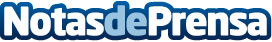 Lara Arruabarrena y Tita Torró ganan en Acapulco su primer título WTA de dobles juntasDatos de contacto:Nota de prensa publicada en: https://www.notasdeprensa.es/lara-arruabarrena-y-tita-torro-ganan-en_1 Categorias: Tenis http://www.notasdeprensa.es